Mandag 6. mai 2024                                     Møteleder: Kenneth SkullerudTirsdag 7. mai 2024                                     Møteleder: Kenneth SkullerudOperatørkurs i lekkasjekontroll og trasésøk. Fagplan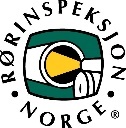 ForedragsholdereMandagTirsdagKenneth Skullerud (KS)XXJan-Helge Høvset (JHH)XXThor Vidar Bakke (TVB)XXThomas Paulsen (TP)XKnut Bygholm Bjelke (KBB)XLeif Bjørge Pedersen (LBP)XTidEmneMålsettingForeleser / Ansvar09.00 - 09.10Registrering/kursåpning Registrering/kursåpning Felles09.10 - 09.30HMSHMSKS09.30 - 10.30GrovsøkDriftsovervåking:SoneregnskapSonevannmålingUtstyr og metoderKBB/JHH10.30 - 10.45Pause 10.45 - 11.30FinsøkKorrelasjonKorrelasjonsprinsippetKorrelerende lydloggere Filtrering Måling av lydhastighetJHH11.30 - 12.15Lunsj12.15 - 13.00FinsøkKorrelasjon fortsetterJHH 13.00 - 13.30FinsøkPermanent overvåking og erfaring fra SmartballKS13.30 - 14.15Grovsøk/FinsøkMark- og ventillyttingKS14.15 - 14.30Pause14.30 - 15.15Grovsøk/FinsøkLekkasjesøk på private stikkledningerMetoder for utvendig og innvendige søkTVB15.15 - 15.30OppsummeringSøk på plast og lydsvake lekkasjerFelles15.30 - 16.00GruppeoppgaverInndeling i 5 grupperNøkkelord: Strategi, metode og utstyrFelles16.00 - 16.30GruppeoppgaverPresentasjon av gruppeoppgaver.5 min for hver gruppeFelles18.30FellesmiddagEGON Restaurant på SkiOperatørkurs i lekkasjekontroll og trasésøk. FagplanTidEmneMålsettingForeleser / Ansvar08.00 - 09.00TrasésøkMetoder for påvisning av rørtraséLBP09.00 - 11.00Testfelt 3 poster, ca 40 min per post.Inndeling i grupper:Rør- og sondesøkMark- og ventillyttingKorrelasjonHydrogenmetoden + Pipemic Mengdemåling clamp on-måler. LBPTPJHHTVBKS11.00 - 11.30Lunsj11.30 - 12.55Tesfelt2 poster, praktiske øvelser fortsetter13.00 - 13.50EksamenSkriftlig prøve13.50 - 14.30Oppsummering / KursevalueringGjennomgang av prøve Spørsmål og uklarheterSøknad om operatørbevisKursevalueringFelles 14.30 Kursavslutning